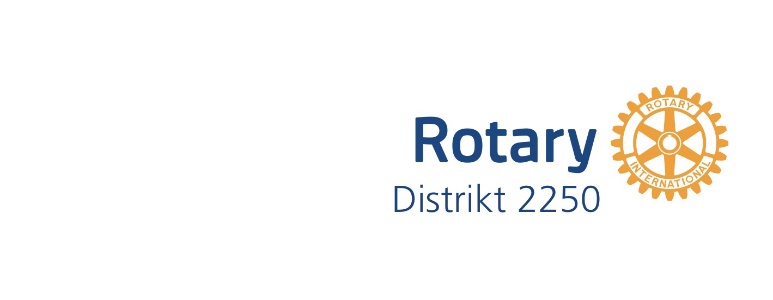 Refusjon av utlegg/kostnader som skal dekkes av D2250(Må være godkjent av DG)Refusjon av utlegg/kostnader som skal dekkes av D2250(Må være godkjent av DG)Kostnaden gjelder:Beløp kr:Navn:Rolle i D2250:Mobiltelefon:Bankkonto:Dato:Underskrift:Bilag/kvittering må vedleggesSkjema og vedlegg scannes i Visma Appen